МУНИЦИПАЛЬНОЕ БЮДЖЕТНОЕ  ОБЩЕОБРАЗОВАТЕЛЬНОЕ УЧРЕЖДЕНИЕCРЕДНЯЯ ОБЩЕОБРАЗОВАТЕЛЬНАЯ ШКОЛА №5 Г.АЛАГИРАРЕСПУБЛИКА СЕВЕРНАЯ ОСЕТИЯ – АЛАНИЯ, 363240 г.АЛАГИР,   УЛ. С. КАЛАЕВА 9,тел. 8 -867- 31-3-44-05,  е-mail: alshk5@mail.ru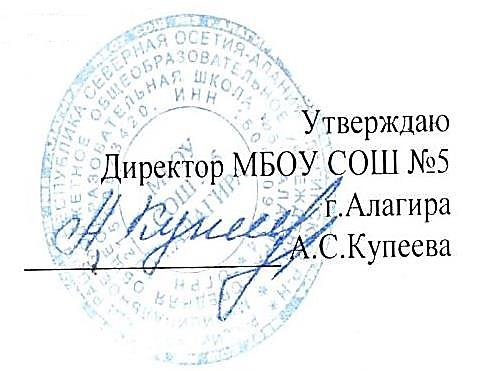 ПАСПОРТпо обеспечению безопасности дорожного движениямуниципального бюджетного  общеобразовательного учреждения средней  общеобразовательной школы   №5 Алагира2022-2023 учебный годДиректор МКОУ СОШ  №5 г. Алагира     Купеева Аза СавлоховнаПреподаватель- организатор ОБЖ – Тогузов Казбек ТаймуразовичРуководитель ЮИД –  Бутаева Фатима ВладимировнаКол-во обучающихся детей –   640 чел., в т. ч. в начальных классах –   334         чел.Наличие класса по ОБДД – нет (есть интегрированный с ОБЖ).Наличие транспортной площадки (автогородка) – нет.Наличие уголка по БД – имеется (рекреация 2-го этажа начальных классов). Наличие методической литературы и наглядных пособий – имеется.Наличие раздела по предупреждению ДДТТ в воспитательных планах классного рук-ля – имеется.Наличие школьного автобуса –  2В каких классах проводятся занятия по БДД – 1 -11 класс.Количество часов по БДД:1-4 классы - 10 часов в год5-9 классы - 10 часов в год10-11 классы - 12 часов в годКак проводится обучение по БДД:в форме уроков, классных часов, внеурочных занятий, игр,викторин, общешкольных праздников.Проведение ежедневных пятиминуток-напоминаний по БДД:проводятся в 1-11 классах.Количество отрядов ЮИД - 1Количество детей в отрядах ЮИД – 20 чел.Количество выступлений ЮИД – 2 раза в четверть ( 8 раз в году)Организация работы по профилактике детского дорожно-транспортного травматизма       Работа по профилактике дорожно-транспортного травматизма в МБОУ СОШ№5 г. Алагира               строится согласно утверждённому плану на 2022 -2023 учебный год.Занятия по правилам дорожного движения проводятся с 1 по 8 классы не более двух раз в месяц, включая темы по безопасности дорожного движения и оказанию первой медицинской помощи. На изучение Правил дорожного движения в 1-4 классах выделяется по 10 часов в год в каждом классе, а 5-8 классах – по 10 часов в каждом классе в год.      В 5-11 классах отдельные темы включены в курс основ безопасности жизнедеятельности.Обучение правилам дорожного движения проводится по Учебной программе по обучению Правилам дорожного движения для 1-8 классов общеобразовательных школ.В рамках классных часов (9 часов в год в каждом классе) в 1-11 классах ежемесячно классные руководители проводят классные часы по ПДД с записью в специальном журнале. Для каждого класса разработана тематика проведения классных часов по ПДД.Ежедневно в конце каждого последнего урока учителя начальной школы и учителя-предметники проводят с учащимися кратковременное занятие «Минутка» - напоминание по тематике безопасного движения.        В кабинете ОБЖ имеются в наличии электронные версии программ и фильмов по ПДД.На протяжении учебного года ведётся информационно-разъяснительная работа с родителями, примером этому могут быть проведённые родительские собрания «Безопасный маршрут школьника», «Дорога в школу и домой», «Вы, ребёнок, транспорт и дорога».В школе  действует  ЮИДовский  отряд , в котором насчитывает 20  человека. Руководит отрядом ЮИД  Бутаева Ф.В.       Традиционно учебный год для ЮИДовцев начинается с торжественного посвящения в члены ЮИД, которое проходит на традиционном празднике «Светофор наш лучший друг ». На празднике все ЮИДовцы принимают клятву изучать правила дорожного движения, учиться методам оказания первой медицинской помощи, заниматься массово-разъяснительной работой по пропаганде ПДД. На каждый учебный год составляется программа работы отряда ЮИД.      Традиционные мероприятия проводимые отрядами ЮИД:- Организация экскурсий на пешеходный переход «Моя дорога в школу», отработка безопасного маршрута «Дом - Школа - Дом»- Викторина по ПДД «Дорожные знаки», «Красный , желтый, зелёный»- Игра- аттракцион «Внимание, пешеход!»- Конкурс чтецов и частушек по ПДД- Конкурс плакатов и рисунковпо ПДД 2-11 классы- Конкурс на лучшее изготовление дорожных знаков «Путешествие в Страну Дорожных знаков»- Организация подвижных игр по ПДД 1-5 классы- Проведение тестов по ПДД (5-11 классы)Основные направления  школьной программы по БДДТТ на 2022-2023 г. Цели и задачи программы1.Сохранение жизни и здоровья детей.2. Создание необходимых условий для обеспечения непрерывного воспитательного процесса в области безопасности дорожного движения.3. Создание у детей стереотипов безопасного поведения на улице.4. Обучение основам транспортной культуры.5. Привлечение внимания общественности к проблеме безопасности на дороге.Ожидаемый результат- Совершенствование профилактической работы по ПДД в школе;- сформированность навыков правильного поведения детей;- предотвращение детского дорожно-транспортного травматизма.Направление деятельности- тематические классные часы;- лекции, познавательные игры;- конкурсы рисунков, плакатов, стихотворений;- совместная работа с учреждениями здравоохранения и ГИБДД;- обучение учащихся оказанию первой медицинской помощи.Организационная работа - обновление положений конкурсов, соревнований;- разработка положений новых конкурсов;- обновление уголков безопасности;- организация проведения открытых уроков и внеклассных мероприятий по ПДД;- организация проведения игровых и обучающих программ по ПДД.Инструктивно- методическая работа - проведение совещаний для педагогов, родителей по ПДД;- консультации для педагогов, родителей, обучающихся;- разработка методических рекомендаций;- распространение информационных листков, бюллетеней;- обновление инструкций по проведению инструктажа с детьми и подростками о безопасности дорожного движения;- создание школьной видеотеки по ПДД.Массовая работа - Проведение конкурсов, праздников, соревнований по ПДД;- тестирование по ПДД;- конкурсы частушек, рисунков, аппликаций;- соревнования юных велосипедистов;- проведение классных часов по профилактике ДДТТ;- конкурсы методических разработок по профилактике дорожно-транспортного травматизма.Мероприятия, запланированные программойМесячник по проведению Всероссийской операции «Внимание дети».Составление маршрута движения учащихся начальных классов из дома в школу и обратно.Общий сбор отряда ЮИД.Классные часы по правилам дорожного движения.День здоровья. День защиты детей.Административное совещание «Об организации профилактической работы в школе с детьми по ПДД».Семинар с классными руководителями по вопросу организации работы по изучению ПДД.Обновление классных уголков безопасности «Дети и дорога».Распространение листовок и брошюр по ПДДСоревнования «Колесо безопасности». Месячник по ПДД (лето).Встреча с сотрудником ГИБДД.Родительские собрания по вопросам профилактики ДДТТ.План                                                                                                                                                                                           работы классного руководителя     по профилактике детского дорожно-транспортного травматизмаИНФОРМАЦИОННЫЙ УГОЛОКПО БЕЗОПАСНОСТИ ДОРОЖНОГО ДВИЖЕНИЯПеречень материалов, располагаемых на стендах:- Азбука безопасности. Минутка безопасности.-  Внимание, конкурс!-  Ура! Каникулы!-   Нарушителям бой!-  Родители, обратите внимание! -  План работы по профилактике ДДТТ на учебный год.-   План совместных общешкольных мероприятий ЮИД по предупреждению детского дорожно-транспортного травматизма на учебный год. -  Говорит ЮИД. -  Памятка юного пешехода. -  Схема безопасного маршрута.-  Занимательная страничка. -  Если случилось несчастье.Памятка родителям при составлении безопасного маршрута школьникаДорогие родители! Помогите вашему ребенку сохранить жизнь и здоровье на дороге.Эту трудную задачу облегчит создание вами семейных учебных пособий.Вместе с детьми составьте схему маршрута «Дом - школа - дом» с детальным описанием особенностей каждого перехода через дорогу и мест, требующих повышенного внимания. Могут быть полезными схемы других постоянных маршрутов вашей семьи («Дом - музыкальная школа», «Дом - дом бабушки» и т. д.), а также планы окрестностей дома и школы с их описанием.ОСНОВНЫЕ ПРАВИЛА БЕЗОПАСНОГО ПОВЕДЕНИЯ НА ДОРОГЕ-  Никогда не выбегайте на дорогу перед приближающимся автомобилем. Это опасно, потому что водитель не может остановить машину сразу. -  Дорогу необходимо переходить в специально установленных местах по пешеходному переходу. -  На проезжую часть выходите только после того, как убедитесь в отсутствии приближающегося транспорта и слева и справа. -  Выйдя из автобуса не выбегайте на дорогу. Подождите, пока автобус отъедет, и только потом, убедившись в отсутствии машин, переходите дорогу. -  Опасно выезжать на проезжую часть на скейтах и роликовых коньках. -  Не выбегайте на дорогу вне зоны пешеходного перехода, в этом месте водитель не ожидает пешеходов и не сможет мгновенно остановить автомобиль.-  Опасно играть в мяч и другие игры рядом с проезжей частью, лучше это делать во дворе или на детской площадке. -  Умейте пользоваться светофором.Помните! Только строгое соблюдениеПравил дорожного движения защищает всех васот опасностей на дороге.Памяткадля родителей по обучению детей правилам дорожного движения -  Не спешите, переходите дорогу размеренным шагом. Выходя на проезжую часть дороги, прекратите разговаривать - ребенок должен привыкнуть, что при переходе дороги нужно сосредоточиться. -  Не переходите дорогу на красный или желтый сигнал светофора, как бы вы при этом не торопились. Переходите дорогу только в местах, обозначенных дорожным знаком “Пешеходный переход”. Из автобуса, троллейбуса, трамвая, такси выходите первыми. В противном случае ребенок может упасть или побежать на проезжую часть.                                                                          -  Привлекайте ребенка к участию в ваших наблюдениях за обстановкой на дороге, показывайте ему те машины, которые готовятся поворачивать, едут с большой скоростью и т. д. -  Не выходите с ребенком из-за кустов или машины, не осмотрев предварительно дорогу, – это типичная ошибка и нельзя допускать, чтобы дети ее повторяли. -  Не разрешайте детям играть вблизи дороги и на проезжей части.Памятка для родителей по правилам дорожного движения-  Необходимо учить детей не только соблюдать Правила движения, но и с самого раннего возраста учить их наблюдать и ориентироваться. Нужно учитывать, что основной способ формирования навыков поведения – наблюдение, подражание взрослым, прежде всего родителям. Многие родители, не понимая этого, личным примером обучают детей неправильному поведению. -  Находясь с ребенком на проезжей части, не спешите, переходите дорогу размеренным шагом. Иначе вы научите спешить там, где надо наблюдать и обеспечить безопасность. -  Не посылайте ребенка переходить или перебегать дорогу впереди вас – этим вы обучаете его идти через дорогу, не глядя по сторонам. Маленького ребенка надо крепко держать за руку, быть готовым удержать при попытке вырваться – это типичная причина несчастных случаев. -  Учите ребенка смотреть. У ребенка должен быть выработан твердый навык: прежде чем сделать первый шаг с тротуара, он поворачивает голову и осматривает дорогу во всех направлениях. Это должно быть доведено до автоматизма. -  Учите ребенка замечать машину. Иногда ребенок не замечает машину или мотоцикл издалека. Научите его всматриваться вдаль. -  Учите ребенка оценивать скорость и направление будущего движения машины. Научите ребенка определять, какая едет прямо, а какая готовится к повороту. -  Твердо усвойте сами и научите ребенка, что входить в любой вид транспорта и выходить из него можно только тогда, когда он стоит. Объясните ребенку, почему нельзя прыгать на ходу.   Справочные сведенияУправление образования АМС Алагирского района8 (86731) 3 54 11	3 30 21ГИБДД  по Алагирскому району8 (86731)  3 28 64Отдел ГО и ЧС Администрации местного самоуправления Алагирского района8 (86731 ) 3 33 21ОМВД по Алагирскому району8 (86731) 3 26 12Центральная районная больница Алагирского района8 (49643) 3 18 20№ п\пмероприятиясрокиответственные1.Планирование внеклассной работы классных руководителей по ПДДТТ среди учащихся школы.сентябрьКл. рук.1-11 классов2.Планирование тематики занятий преподавателя ОБЖ с учётом включения вопросов безопасности поведения на дороге.сентябрь3.Составление маршрута из дома в школу для учащихся начальных классов.Сентябрь-октябрьКл. рук.1-4 классов4.Практические занятия с учащимися начальных классов по правилам перехода проезжей части улицы.В течение учебного годаКл. рук.1-11 классов5.Конкурсы рисунков и плакатов по теме правил дорожной безопасности (общешкольные и районные).В течение учебного года6.Классные часы по тематике дорожной безопасности1 раз в четвертьКл. рук.1-11 классов7.Контроль знаний учащихся по правилам дорожного движения со стороны администрации школы1 раз в четверть8.Беседы работников ГИБДД по правилам дорожной безопасностиВ течение учебного года9.Инструктажи по правилам дорожной безопасности перед внеклассными мероприятиями (уборка территории, экскурсии, поездки, походы и т. д.)В течение учебного годаКл. рук.1-11 классов10.Совещание при директоре школы по профилактике ДТП с учащимися школы.По назначению11.Провести семинар-учёбу классных руководителей по методике организации работы по профилактике ДТП с учащимисяОсенние каникулы.12.Организовать дежурство родительских комитетов возле школы.По графику в течение учебного года13.В рамках операции «Внимание – дети!» провести Неделю безопасностисентябрьКл. рук.1-11 классов№МероприятияСрокОтветственные12.3.4.Проведение уроков изучения Правил дорожного движения согласно программеЕжемесячноКлассный руководитель, Проведение на родительском собрании беседы “Будьте примером для детей в правильном поведении на дороге”1 раз в полугодиеКлассный руководительОрганизация практических занятий на школьной площадкеСентябрь.МайКлассный руководительОрганизация конкурсов на лучший рисунок, рассказ, исполнение стихотворения по безопасности движенияВ течение годаКлассный руководитель, Проведение бесед-“минуток” по профилактике несчастных случаев с детьми на дороге (в начальных классах ежедневно на последнем уроке)В течение годаКлассный руководительУчастие в патрулировании отряда ЮИД в микрорайоне школыВ течение годаРодители,классный руководительУчастие в проведении “Недели безопасности” (по плану школы)Сентябрь,МайКлассный руководитель,Совет отряда